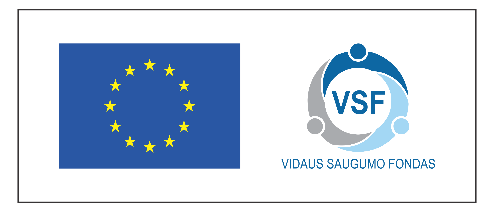 ____________VšĮ Centrinė projektų valdymo agentūra________________(atsakingos / įgaliotosios institucijos pavadinimas)PROJEKTŲ PARAIŠKŲ VERTINIMO ATASKAITA __2019-08-19__ Nr. 40    (sudarymo data)2. Projektų administracinės atitikties ir tinkamumo finansuoti vertinimo rezultatų suvestinė:___________________________________	    _____________	__________________________(Įgaliotosios institucijos vadovo arba jo įgalioto asmens pareigos)	                  (Parašas)			   (Vardas ir pavardė)1. Bendra informacija apie kvietimą pagal Nacionalinės Vidaus saugumo fondo 2014–2020 m. programos veiksmų įgyvendinimo planą, patvirtintą Lietuvos Respublikos vidaus reikalų ministro 2015 m. rugsėjo 29 d. įsakymu Nr. 1V–753 (2019 m. vasario 26 d. įsakymo Nr. 1V-204 redakcija)1.1. Kvietimo data: 2019 m. gegužės 3 d. Nr. VSF2019.401.2. Galutinis paraiškų pateikimo terminas: 2019 m. birželio 28 d. 15.30 val. 1.3. Gautų paraiškų skaičius: 3 (trys)1.4. Vertintų paraiškų skaičius: 3 (trys)Eil. Nr.Projekto Nr.Projekto pavadinimasPareiškėjas ir jo rekvizitaiParaiška pateikta nacionaliniam tikslui arba konkrečiam veiksmui ir jam siūloma skirti finansinės paramos lėšų sumaPareiškėjo projektui prašoma finansinės paramos lėšų suma Siūloma didžiausia leistina suma, EurSiūloma didžiausia leistina suma, EurSiūloma didžiausia leistina suma, EurPatvirtinta / AtmestaLikusi finansinės paramos lėšų sumaEil. Nr.Projekto Nr.Projekto pavadinimasPareiškėjas ir jo rekvizitaiParaiška pateikta nacionaliniam tikslui arba konkrečiam veiksmui ir jam siūloma skirti finansinės paramos lėšų sumaPareiškėjo projektui prašoma finansinės paramos lėšų suma Fondo finansinės paramos lėšos(75 %)(jei procentinė dalis kitokia, nurodyti)Bendrojo finansavimo lėšos(25 %)(jei procentinė dalis kitokia, nurodyti)Iš viso2.1.LT/2019/VSF/5.1.1.4Kriminalistinės techninės ir programinės įrangos, skirtos elektroninių nusikaltimų tyrimams, įsigijimas, II etapasPolicijos departamentas prie  Lietuvos Respublikos vidaus reikalų ministerijos, 1887858475.1. Nusikalstamumo prevencija ir kova su tarpvalstybiniu, sunkiu ir organizuotu nusikalstamumu, 1 133 551,41 eurų519 989,91389 992,43129 997,48519 989,91Patvirtinta10,09Išvados / pastabos /atmetimo priežastysIšvados / pastabos /atmetimo priežastysIšvados / pastabos /atmetimo priežastysPatvirtinta po pakartotinio patikrinimo pateikus trūkstamus dokumentus ar informaciją.Patvirtinta po pakartotinio patikrinimo pateikus trūkstamus dokumentus ar informaciją.Patvirtinta po pakartotinio patikrinimo pateikus trūkstamus dokumentus ar informaciją.Patvirtinta po pakartotinio patikrinimo pateikus trūkstamus dokumentus ar informaciją.Patvirtinta po pakartotinio patikrinimo pateikus trūkstamus dokumentus ar informaciją.Patvirtinta po pakartotinio patikrinimo pateikus trūkstamus dokumentus ar informaciją.Patvirtinta po pakartotinio patikrinimo pateikus trūkstamus dokumentus ar informaciją.Patvirtinta po pakartotinio patikrinimo pateikus trūkstamus dokumentus ar informaciją.2.2.LT/2019/VSF/5.3.1.7Mokymai, susiję su pažangiomis prevencinėmis priemonėmis ir modeliais, II etapasPolicijos departamentas prie  Lietuvos Respublikos vidaus reikalų ministerijos, 1887858475.3.  Mokymai, 1 393 586,24 eurų31 980,9623 985,727 995,2431 980,96Patvirtinta19,04Išvados / pastabos /atmetimo priežastysIšvados / pastabos /atmetimo priežastysIšvados / pastabos /atmetimo priežastysPatvirtinta po pakartotinio patikrinimo pateikus trūkstamus dokumentus ar informaciją.Patvirtinta po pakartotinio patikrinimo pateikus trūkstamus dokumentus ar informaciją.Patvirtinta po pakartotinio patikrinimo pateikus trūkstamus dokumentus ar informaciją.Patvirtinta po pakartotinio patikrinimo pateikus trūkstamus dokumentus ar informaciją.Patvirtinta po pakartotinio patikrinimo pateikus trūkstamus dokumentus ar informaciją.Patvirtinta po pakartotinio patikrinimo pateikus trūkstamus dokumentus ar informaciją.Patvirtinta po pakartotinio patikrinimo pateikus trūkstamus dokumentus ar informaciją.Patvirtinta po pakartotinio patikrinimo pateikus trūkstamus dokumentus ar informaciją.2.3.LT/2019/VSF/5.3.1.9Dvišalio ir daugiašalio policijos bendradarbiavimo mokymai, II etapasPolicijos departamentas prie  Lietuvos Respublikos vidaus reikalų ministerijos, 1887858475.3.  Mokymai, 1 393 586,24 eurų0,00---Nepateikta*102 000,00Išvados / pastabos /atmetimo priežastysIšvados / pastabos /atmetimo priežastysIšvados / pastabos /atmetimo priežastys*Paraiška nepateikta vadovaujantis Policijos departamento prie Lietuvos Respublikos vidaus reikalų ministerijos 2019 m. birželio 5 d. raštu Nr. 5-S-5420.  Vadovaujantis 2019 m. birželio 11 d. Lietuvos Respublikos vidaus reikalų ministerijos el. pranešimu paraiškos pateikimo terminas bus pakeistas į vėlesnį.*Paraiška nepateikta vadovaujantis Policijos departamento prie Lietuvos Respublikos vidaus reikalų ministerijos 2019 m. birželio 5 d. raštu Nr. 5-S-5420.  Vadovaujantis 2019 m. birželio 11 d. Lietuvos Respublikos vidaus reikalų ministerijos el. pranešimu paraiškos pateikimo terminas bus pakeistas į vėlesnį.*Paraiška nepateikta vadovaujantis Policijos departamento prie Lietuvos Respublikos vidaus reikalų ministerijos 2019 m. birželio 5 d. raštu Nr. 5-S-5420.  Vadovaujantis 2019 m. birželio 11 d. Lietuvos Respublikos vidaus reikalų ministerijos el. pranešimu paraiškos pateikimo terminas bus pakeistas į vėlesnį.*Paraiška nepateikta vadovaujantis Policijos departamento prie Lietuvos Respublikos vidaus reikalų ministerijos 2019 m. birželio 5 d. raštu Nr. 5-S-5420.  Vadovaujantis 2019 m. birželio 11 d. Lietuvos Respublikos vidaus reikalų ministerijos el. pranešimu paraiškos pateikimo terminas bus pakeistas į vėlesnį.*Paraiška nepateikta vadovaujantis Policijos departamento prie Lietuvos Respublikos vidaus reikalų ministerijos 2019 m. birželio 5 d. raštu Nr. 5-S-5420.  Vadovaujantis 2019 m. birželio 11 d. Lietuvos Respublikos vidaus reikalų ministerijos el. pranešimu paraiškos pateikimo terminas bus pakeistas į vėlesnį.*Paraiška nepateikta vadovaujantis Policijos departamento prie Lietuvos Respublikos vidaus reikalų ministerijos 2019 m. birželio 5 d. raštu Nr. 5-S-5420.  Vadovaujantis 2019 m. birželio 11 d. Lietuvos Respublikos vidaus reikalų ministerijos el. pranešimu paraiškos pateikimo terminas bus pakeistas į vėlesnį.*Paraiška nepateikta vadovaujantis Policijos departamento prie Lietuvos Respublikos vidaus reikalų ministerijos 2019 m. birželio 5 d. raštu Nr. 5-S-5420.  Vadovaujantis 2019 m. birželio 11 d. Lietuvos Respublikos vidaus reikalų ministerijos el. pranešimu paraiškos pateikimo terminas bus pakeistas į vėlesnį.*Paraiška nepateikta vadovaujantis Policijos departamento prie Lietuvos Respublikos vidaus reikalų ministerijos 2019 m. birželio 5 d. raštu Nr. 5-S-5420.  Vadovaujantis 2019 m. birželio 11 d. Lietuvos Respublikos vidaus reikalų ministerijos el. pranešimu paraiškos pateikimo terminas bus pakeistas į vėlesnį.2.4.LT/2019/VSF/5.3.1.11Specializuoti policijos pareigūnų mokymai kriminalistinių tyrimų srityje, II etapasPolicijos departamentas prie  Lietuvos Respublikos vidaus reikalų ministerijos, 1887858475.3.  Mokymai, 1 393 586,24 eurų46 633,0734 974,8011 658,2746 633,07Patvirtinta33,93Išvados / pastabos /atmetimo priežastysIšvados / pastabos /atmetimo priežastysIšvados / pastabos /atmetimo priežastysPatvirtinta po pakartotinio patikrinimo pateikus trūkstamus dokumentus ar informaciją.Patvirtinta po pakartotinio patikrinimo pateikus trūkstamus dokumentus ar informaciją.Patvirtinta po pakartotinio patikrinimo pateikus trūkstamus dokumentus ar informaciją.Patvirtinta po pakartotinio patikrinimo pateikus trūkstamus dokumentus ar informaciją.Patvirtinta po pakartotinio patikrinimo pateikus trūkstamus dokumentus ar informaciją.Patvirtinta po pakartotinio patikrinimo pateikus trūkstamus dokumentus ar informaciją.Patvirtinta po pakartotinio patikrinimo pateikus trūkstamus dokumentus ar informaciją.Patvirtinta po pakartotinio patikrinimo pateikus trūkstamus dokumentus ar informaciją.